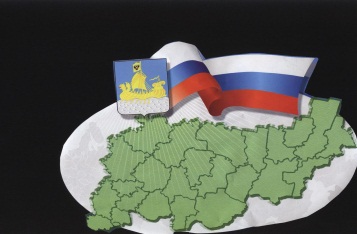                                                           ИНФОРМАЦИОННЫЙ БЮЛЛЕТЕНЬСодержание1. Решение СД от 13.11.2020 №219 ««О проекте бюджета Сандогорского сельского поселения на 2021 год и на плановый период 2022 и 2023 годов»……………………………………………………12. Постановление от 13.11.2020 № 44/1 «О проведении публичных слушаний по проекту бюджета Сандогорского сельского поселения на 2021 год и на плановый период 2022-2023 годов»..183. Извещение о проведении публичных слушаний по проекту бюджета Сандогорского сельского поселения на 2021 год и на плановый период 2022-2023 годов ⠀*****СОВЕТ ДЕПУТАТОВ САНДОГОРСКОГО СЕЛЬСКОГО ПОСЕЛЕНИЯКОСТРОМСКОГО МУНИЦИПАЛЬНОГО РАЙОНА КОСТРОМСКОЙ ОБЛАСТИТретий созывРЕШЕНИЕот 13 ноября 2020 года №219                                                             с. СандогораО проекте бюджета Сандогорского сельского поселенияна 2021 год и на плановый период 2022 и 2023 годов	Рассмотрев внесенный администрацией Сандогорского сельского поселения Костромского муниципального района Костромской области проект бюджета Сандогорского сельского поселения на 2021 год и на плановый период 2022 и 2023 годов, Совет депутатов Сандогорского сельского поселения Костромского муниципального района Костромской области 	РЕШИЛ:1. Утвердить основные характеристики бюджета Сандогорского сельского поселения на 2021 год:1) прогнозируемый объем доходов бюджета Сандогорского сельского поселения в сумме 10 917 182,00 рублей, в том числе объем налоговых и неналоговых доходов в сумме 2 209 625,00 рублей, объем безвозмездных поступлений от других бюджетов бюджетной системы Российской Федерации в сумме 8 707 557,00 рублей;2) объем расходов бюджета Сандогорского сельского поселения в сумме 11 071 836,00 рублей;3) размер дефицита бюджета Сандогорского сельского поселения сумме 154 654,00 рублей.2. Утвердить основные характеристики бюджета Сандогорского сельского поселения на 2022 плановый период:1) прогнозируемый объем доходов бюджета Сандогорского сельского поселения в сумме 4 163 183,00 рублей, в том числе объем налоговых и неналоговых доходов в сумме 2 297 659,00 рублей, объем безвозмездных поступлений от других бюджетов бюджетной системы Российской Федерации в сумме 1 954 524,00   рублей;2) объем расходов бюджета Сандогорского сельского поселения в сумме 4 331 248,00 рублей;3) размер дефицита бюджета Сандогорского сельского поселения в сумме 168 065,00 рублей.3. Утвердить основные характеристики бюджета Сандогорского сельского поселения на 2023 плановый период:1) прогнозируемый объем доходов бюджета Сандогорского сельского поселения в сумме 4 288 232,00 рублей, в том числе объем налоговых и неналоговых доходов в сумме 2 358 459,00 рублей, объем безвозмездных поступлений от других бюджетов бюджетной системы Российской Федерации в сумме 1 976 773,00 рублей;2) объем расходов бюджета Сандогорского сельского поселения в сумме 4 347 497,00 рублей;3) размер дефицита бюджета Сандогорского сельского поселения в сумме 59 265,00 рублей.       3.Утвердить верхний предел муниципального долга Сандогорского сельского поселения по состоянию на 1 января 2022 года, на 1 января 2023 года и на 1 января 2024 года в сумме 00,00 рублей, в том числе, верхний предел долга по муниципальным гарантиям 00,00 рублей.       4. Доходы бюджета поселения, поступающие в 2021 году и в плановом периоде 2022 и 2023 годов, формируются за счет налоговых и неналоговых доходов - в соответствии с нормативами отчислений, установленными Бюджетным кодексом РФ, Федеральным законом от 02.12.2019 № 380-ФЗ  «О федеральном бюджете на 2020 год и на плановый период 2021 и 2022 годов», Законом Костромской области от 03.11.2005 № 310-ЗКО (с изменениями на 21.10.2019) «О межбюджетных отношениях в Костромской области».  5. Установить, что остатки средств местного бюджета на начало текущего финансового года в полном объеме направляются на покрытие временных кассовых разрывов и на увеличение бюджетных ассигнований на оплату заключенных от имени сельского поселения муниципальных контрактов на поставку товаров, выполнение работ, оказание услуг, подлежавших в соответствии с условиями этих муниципальных контрактов оплате в отчетном финансовом году, в объеме,  не  превышающем сумму остатка неиспользованных бюджетных ассигнований на указанные цели.6. Утвердить перечень главных администраторов доходов бюджета поселения, полномочия по администрированию которых возлагаются на администрацию Сандогорского сельского поселения Костромского муниципального района Костромской области на 2021 год и на плановый период 2022 и 2023 годов согласно Приложению № 1 к настоящему решению.7. Утвердить объем поступлений доходов в бюджет Сандогорского сельского поселения на 2021 год согласно Приложению № 2 к настоящему решению, объем поступлений доходов в бюджет Сандогорского сельского поселения на плановый период 2022 и 2023 годов согласно Приложению № 3 к настоящему решению.8. Предоставить право администрации Сандогорского сельского поселения в случае изменения в 2021 году и плановом периоде 2022 и 2023 годов бюджетной классификации доходов бюджетов Российской Федерации, состава и (или) функций муниципальных органов исполнительной власти Сандогорского сельского поселения вносить соответствующие изменения в перечень, закрепленных за ней кодов классификации доходов бюджетов Российской Федерации или классификации источников финансирования дефицита местного бюджета с последующим внесением изменений в настоящее Решение.9.	 Утвердить ведомственную структуру, распределение бюджетных ассигнований по разделам, подразделам, целевым статьям и видам расходов классификации расходов бюджетов РФ бюджета Сандогорского сельского поселения на 2021 год согласно Приложению № 4, ведомственную структуру, распределение бюджетных ассигнований по разделам, подразделам, целевым статьям и видам расходов классификации расходов бюджетов РФ бюджета Сандогорского сельского поселения на плановый период 2022 и 2023 годов согласно Приложению № 5 к настоящему решению.10.	Утвердить следующий перечень расходов бюджета поселения на 2021 год и на плановый период 2022 и 2023 годов подлежащих финансированию в первоочередном порядке:заработная плата и начисления на нее;расходы на потребленные электроэнергию и другие коммунальные услуги.11. Утвердить источники финансирования дефицита бюджета Сандогорского сельского на 2021 год согласно Приложению № 6, источники финансирования дефицита бюджета Сандогорского сельского на плановый период 2022 и 2023 годов согласно Приложению № 7, полномочия по администрированию которых возлагаются на администрацию Сандогорского сельского поселения Костромского муниципального района Костромской области согласно Приложению № 5 к настоящему решению.12. Утвердить Перечень главных администраторов источников финансирования дефицита бюджета Сандогорского сельского поселения Костромского муниципального района Костромской области на 2021 год и на плановый период 2022 и 2023 годов согласно Приложению № 8.13. Установить, что органы местного самоуправления Сандогорского сельского поселения и муниципальные учреждения не вправе принимать в 2021 году и плановом периоде 2022 и 2023 годов решения, приводящие к увеличению численности работников, а также расходов на их содержание, за исключением случаев, связанных с изменением состава и (или) функций органов местного самоуправления, муниципальных учреждений муниципального образования.14. Установить, что получатели средств бюджета поселения при заключении договоров (муниципальных контрактов) на поставку товаров (работ, услуг), подлежащих оплате за счет средств бюджета поселения, вправе предусматривать авансовые платежи: 1) в размере 100 процентов договора (контракта) - по договорам (муниципальным контрактам) о предоставлении услуг связи, о подписке на печатные издания и об их приобретении горюче-смазочных материалов, об обучении на курсах повышения квалификации, по договорам обязательного страхования гражданской ответственности владельцев транспортных средств, услуги по технической инвентаризации с изготовлением технических паспортов;2) в размере 30 процентов суммы договора (муниципального контракта) по остальным договорам (муниципальным контрактам).15. Администрации Сандогорского сельского поселения организовать проведение публичных слушаний по проекту бюджета Сандогорского сельского поселения «18» декабря 2020 года в 10.00 часов в здании администрации Сандогорского сельского поселения.16. Провести собрание Совета Депутатов Сандогорского сельского поселения для утверждения окончательного решения по бюджету Сандогорского сельского поселения Сандогорского сельского поселения на 2021 год и на плановый период 2022 и 2023 годов.17. Настоящее решение вступает в силу с момента опубликования.Председатель Совета депутатов,Глава Сандогорского сельского поселения                                   А.А. НургазизовПриложение №1к решению Совета депутатовот 13.11.2020 г. № 219Переченьглавных администраторов доходов бюджета Сандогорского сельского поселенияна 2021 год и на плановый период 2022 и 2023 годовПриложение №8к решению Совета депутатовот 13.11.2020 г. №219Перечень главных администраторов источников финансирования дефицита бюджета Сандогорского сельского поселения Костромского муниципального района Костромской областина 2021 год и на плановый период 2022 и 2023 годов*****АДМИНИСТРАЦИЯ САНДОГОРСКОГО СЕЛЬСКОГО ПОСЕЛЕНИЯ КОСТРОМСКОГО МУНИЦИПАЛЬНОГО РАЙОНА КОСТРОМСКОЙ ОБЛАСТИП О С Т А Н О В Л Е Н И Еот «13» ноября 2020 года №44/1                                               с. Сандогора	В соответствии с Федеральным законом от 06.10.2003 № 131-ФЗ «Об общих принципах организации местного самоуправления в Российской Федерации», решением Совета депутатов Сандогорского сельского поселения от 13.11.2020 г. №219 «О проекте бюджета Сандогорского сельского поселения на 2021 год и на плановый период 2022-2023 годов», руководствуясь Уставом муниципального образования Сандогорское сельское поселение Костромского муниципального района Костромской области, Положением «О порядке организации и проведения публичных слушаний в Сандогорском сельском поселении Костромского муниципального района Костромской области», утвержденным решением Совета депутатов Сандогорского сельского поселения Костромского муниципального района Костромской области от 05.05.2006 № 14, 	администрация ПОСТАНОВЛЯЕТ:1. Назначить на 10.00 часов 18 декабря 2020 года проведение публичных слушаний по проекту бюджета Сандогорского сельского поселения на 2021 год и на плановый период 2022-2023 годов.2. Провести публичные слушания в помещении администрации Сандогорского сельского поселения по адресу: Костромская область, Костромской район, с. Сандогора, ул. Молодежная, д.7.3. Утвердить состав комиссии по подготовке и проведению публичных слушаний, консультированию посетителей экспозиции Проекта согласно Приложению №1.4. Комиссии в срок до 17 декабря 2020 года организовать направление сообщений о публичных слушаниях, осуществить прием предложений и замечаний, касающихся указанного вопроса.5. Комиссии в срок до 17 декабря 2020 года обобщить поступившие предложения и замечания.6. Итоги по проведению публичных слушаний опубликовать в информационном бюллетене «Депутатский вестник».7. Настоящее постановление вступает в силу со дня его подписания, подлежит размещению в информационном бюллетене «Депутатский вестник». Глава Сандогорского сельского поселения                                                                   А.А. Нургазизов  Приложение №1 к постановлению администрацииСандогорского сельского поселенияот «13» ноября 2020 г. № 44/1Список членов комиссиипо проведению и подготовке публичных слушанийпо проекту бюджета Сандогорского сельского поселенияна 2021 год и на плановый период 2022-2023 годов1. Набиев Наби Ахмедович, заместитель главы администрации Сандогорского сельского поселения - председатель комиссии2. , ведущий специалист по делопроизводству администрации Сандогорского сельского поселения - секретарь комиссии3. Шарагина Наталия Владимировна, ведущий специалист администрации Сандогорского сельского поселения – член комиссии4. Бакалкин Александр Павлович, заместитель председателя Совета депутатов Сандогорского сельского поселения – член комиссии*****ИЗВЕЩЕНИЕ	18 декабря 2020 года в 10.00 часов в помещении администрации Сандогорского сельского поселения по адресу: Костромская область, Костромской район, с.Сандогора, ул. Молодежная, д.7 состоятся публичные слушания по проекту бюджета Сандогорского сельского поселения на 2021 год и на плановый период 2022-2023 годов.Администрация Сандогорского сельского поселенияБюллетень выходит                                                                           № 33  от  13 ноября 2020  годас 1 июля 2006 годаУчредитель: Совет депутатов Сандогорского сельского поселенияКостромского муниципального района Костромской области.                           Тираж  5 экз.  Код главного администратораКод доходов бюджетной классификацииНаименование доходов999Администрация Сандогорского сельского поселения Костромского муниципального района костромской областиАдминистрация Сандогорского сельского поселения Костромского муниципального района костромской области99910804020010000110Государственная пошлина за совершение нотариальных действий должностными лицами органов местного самоуправления, уполномоченными в соответствии с законодательными актами Российской Федерации на совершение нотариальных действий99911105035100000120Доходы от сдачи в аренду имущества, находящегося в оперативном управлении органов управления сельских поселений и созданных ими учреждений (за исключением имущества муниципальных бюджетных и автономных учреждений)99911105075100000120Доходы от сдачи в аренду имущества, составляющего казну сельских поселений (за исключением земельных участков)99911109045100000120Прочие поступления от использования имущества, находящегося в собственности сельских поселений (за исключением имущества муниципальных бюджетных и автономных учреждений, а также имущества муниципальных унитарных предприятий, в том числе казенных)99911301995100000130Прочие доходы от оказания платных услуг (работ) получателями средств бюджетов сельских поселений99911302995100000130Прочие доходы от компенсации затрат бюджетов сельских поселений99911402053100000410Доходы от реализации иного имущества, находящегося в собственности сельских поселений (за исключением имущества муниципальных бюджетных и автономных учреждений, а также имущества муниципальных унитарных предприятий, в том числе казенных), в части реализации основных средств по указанному имуществу99911406013050000430Доходы от продажи земельных участков, государственная собственность на которые не разграничена и которые расположены в границах сельских поселений и межселенных территорий муниципальных районов99911406025100000430Доходы от продажи земельных участков, находящихся в собственности сельских поселений (за исключением земельных участков муниципальных бюджетных и автономных учреждений)99911701050100000180Невыясненные поступления, зачисляемые в бюджеты сельских поселений99920215001100000150Дотации бюджетам сельских поселений на выравнивание бюджетной обеспеченности из бюджета субъекта Российской Федерации99920215002100000150Дотации бюджетам сельских поселений на поддержку мер по обеспечению сбалансированности бюджетов99920219999100000150Прочие дотации бюджетам сельских поселений99920220041100000150Субсидии бюджетам сельских поселений на строительство, модернизацию, ремонт и содержание автомобильных дорог общего пользования, в том числе дорог в поселениях (за исключением автомобильных дорог федерального значения)99920220077100000150Субсидии бюджетам сельских поселений на софинансирование капитальных вложений в объекты муниципальной собственности99920220079100000150Субсидии бюджетам сельских поселений на переселение граждан из жилищного фонда, признанного непригодным для проживания, и (или) жилищного фонда с высоким уровнем износа (более 70 процентов)99920220216100000150Субсидии бюджетам сельских поселений на осуществление дорожной деятельности в отношении автомобильных дорог общего пользования, а также капитального ремонта и ремонта дворовых территорий многоквартирных домов, проездов к дворовым территориям многоквартирных домов населенных пунктов99920220298100000150Субсидии бюджетам сельских поселений на обеспечение мероприятий по капитальному ремонту многоквартирных домов за счет средств, поступивших от государственной корпорации - Фонда содействия реформированию жилищно-коммунального хозяйства99920220299100000150Субсидии бюджетам сельских поселений на обеспечение мероприятий по переселению граждан из аварийного жилищного фонда, в том числе переселению граждан из аварийного жилищного фонда с учетом необходимости развития малоэтажного жилищного строительства, за счет средств, поступивших от государственной корпорации - Фонда содействия реформированию жилищно-коммунального хозяйства99920220301100000150Субсидии бюджетам сельских поселений на обеспечение мероприятий по капитальному ремонту многоквартирных домов за счет средств бюджетов99920220302100000150Субсидии бюджетам сельских поселений на обеспечение мероприятий по переселению граждан из аварийного жилищного фонда, в том числе переселению граждан из аварийного жилищного фонда с учетом необходимости развития малоэтажного жилищного строительства, за счет средств бюджетов99920229999100000150Прочие субсидии бюджетам сельских поселений99920230024100000150Субвенции бюджетам сельских поселений на выполнение передаваемых полномочий субъектов Российской Федерации99920235118100000150Субвенции бюджетам сельских поселений на осуществление первичного воинского учета на территориях, где отсутствуют военные комиссариаты99920235930100000150Субвенции бюджетам сельских поселений на государственную регистрацию актов гражданского состояния99920239999100000150Прочие субвенции бюджетам сельских поселений99920240014100000150Межбюджетные трансферты, передаваемые бюджетам сельских поселений из бюджетов муниципальных районов на осуществление части полномочий по решению вопросов местного значения в соответствии с заключенными соглашениями99920249999100000150Прочие межбюджетные трансферты, передаваемые бюджетам сельских поселений99920305020100000150Поступления от денежных пожертвований, предоставляемых государственными (муниципальными) организациями получателям средств бюджетов сельских поселений99920305099100000150Прочие безвозмездные поступления от государственных (муниципальных) организаций в бюджеты сельских поселений99920405020100000150Поступления от денежных пожертвований, предоставляемых негосударственными организациями получателям средств бюджетов сельских поселений99920405099100000150Прочие безвозмездные поступления от негосударственных организаций в бюджеты сельских поселений99920705000100000150Прочие безвозмездные поступления в бюджеты сельских поселений99920705020100000150Поступления от денежных пожертвований, предоставляемых физическими лицами получателям средств бюджетов сельских поселений99920805000100000150Перечисления из бюджетов сельских поселений (в бюджеты поселений) для осуществления возврата (зачета) излишне уплаченных или излишне взысканных сумм налогов, сборов и иных платежей, а также сумм процентов за несвоевременное осуществление такого возврата и процентов, начисленных на излишне взысканные суммы99921900000100000150Возврат остатков субсидий, субвенций и иных межбюджетных трансфертов, имеющих целевое назначение, прошлых лет из бюджетов сельских поселенийПриложение №2 к Решению Совета депутатов от 13.11.2020 г.№219 Приложение №2 к Решению Совета депутатов от 13.11.2020 г.№219 Приложение №2 к Решению Совета депутатов от 13.11.2020 г.№219 Объем поступлений доходов в бюджетСандогорского сельского поселения на 2021 годОбъем поступлений доходов в бюджетСандогорского сельского поселения на 2021 годОбъем поступлений доходов в бюджетСандогорского сельского поселения на 2021 годКод дохода Наименование показателей доходовСумма доходов на очередное заседание Совета депутатов (руб.)Код дохода Наименование показателей доходов2021 год Код дохода Наименование показателей доходов2021 год Код дохода Наименование показателей доходов2021 год 1 00 00000 00 0000 000НАЛОГОВЫЕ И НЕНАЛОГОВЫЕ ДОХОДЫ2 209 6251 00 00000 00 0000 000НАЛОГИ НА ПРИБЫЛЬ, ДОХОДЫ760 2001 01 02000 01 0000 110НАЛОГ НА ДОХОДЫ ФИЗИЧЕСКИХ ЛИЦ760 2001 01 02010 01 0000 110Налог на доходы физических лиц с доходов, источником которых является налоговый агент, за исключением доходов, в отношении которых исчисление и уплата налога осуществляются в соответствии со статьями 227, 2271 и 228 Налогового кодекса Российской Федерации7500001 01 02020 01 0000 110Налог на доходы физических лиц, полученных от осуществления деятельности физическими лицами, зарегистрированными в качестве индивидуальных предпринимателей, нотариусов, занимающихся частной практикой, адвокатов, учредивших адвокатские кабинеты, и других 7001 01 02030 01 0000 110Налог на доходы физических лиц с доходов, полученных физическими лицами в соответствии со статьей 228 Налогового кодекса Российской Федерации70001 01 02040 01 0000 110Налог на доходы физических лиц в виде фиксированных авансовых платежей с доходов, полученных физическими лицами, являющимися иностранными гражданами, осуществляющими трудовую деятельность по найму на основании патента в соответствии со статьей 227.1 Налог25001 03 00000 00 0000 000НАЛОГИ НА ТОВАРЫ (РАБОТЫ, УСЛУГИ, РЕАЛИЗУЕМЫЕ НА ТЕРРИТОРИИ РОССИЙСКОЙ ФЕДЕРАЦИИ527 9651 03 02000 01 0000 110Акцизы по подакцизным товарам (продукции), производимым на территории Российской Федерации527 9651 03 02230 01 0000 110Доходы от уплаты акцизов на дизельное топливо, подлежащие распределению между бюджетами субъектов Российской Федерации и местными бюджетами с учетом установленных дифференцированных нормативов отчислений в местные бюджеты1909431 03 02240 01 0000 110Доходы от уплаты акцизов на моторные масла для дизельных и (или) карбюраторных (инжекторных) двигателей, подлежащие распределению между бюджетами субъектов Российской Федерации и местными бюджетами с учетом установленных дифференцированных нормативов отчислений12231 03 02250 01 0000 110Доходы от уплаты акцизов на автомобильный бензин, подлежащие распределению между бюджетами субъектов Российской Федерации и местными бюджетами с учетом установленных дифференцированных нормативов отчислений в местные бюджеты3703771 03 02260 01 0000 110Доходы от уплаты акцизов на прямогонный бензин, подлежащие распределению между бюджетами субъектов Российской Федерации и местными бюджетами с учетом установленных дифференцированных нормативов отчислений в местные бюджеты-345781 05 00000 00 0000 000НАЛОГИ НА СОВОКУПНЫЙ ДОХОД220 0001 05 01000 00 0000 110Налог, взимаемый в связи с применением упрощенной системы налогообложения220 0001 05 01011 01 0000 110Налог, взимаемый с налогоплательщиков, выбравших в качестве объекта налогообложения доходы1100001 05 01021 01 0000 110Налог, взимаемый с налогоплательщиков, выбравших в качестве объекта налогообложения доходы, уменьшенные на величину расходов (в том числе минимальный налог, зачисляемый в бюджеты субъектов Российской Федерации)1100001 06 00000 00 0000 000НАЛОГИ НА ИМУЩЕСТВО410 0001 06 01000 00 0000 110Налог на имущество физических лиц130 0001 06 01030 10 0000 110Налог на имущество физических лиц, взимаемый по ставкам, применяемым к объектам налогообложения, расположенным в границах сельских поселений1300001 06 06000 00 0000 110Земельный налог280 0001 06 06033 10 0000 110Земельный налог с организаций, обладающих земельным участком, расположенным в границах сельских поселений 1900001 06 06043 10 0000 110Земельный налог с физических лиц, обладающих земельным участком, расположенным в границах сельских поселений 900001 08 00000 00 0000 000 ГОСУДАРСТВЕННАЯ ПОШЛИНА01 08 04020 01 0000 110Государственная пошлина за совершение нотариальных действий должностными лицами органов местного самоуправления, уполномоченными в соответствии с законодательными актами Российской Федерации на совершение нотариальных действий0ИТОГО НАЛОГОВЫЕ ДОХОДЫ1 918 1651 11 00000 00 0000 000  ДОХОДЫ ОТ ИСПОЛЬЗОВАНИЯ ИМУЩЕСТВА, НАХОДЯЩЕГОСЯ В ГОСУДАРСТВЕННОЙ И МУНИЦИПАЛЬНОЙ СОБСТВЕННОСТИ231 4601 11 05035 10 0000 120 Доходы от сдачи в аренду имущества, находящегося в оперативном управлении органов управления сельских поселений и созданных ими учреждений (за исключением имущества муниципальных бюджетных и автономных учреждений180001 11 05075 10 0000120Доходы от сдачи в аренду имущества, составляющего казну сельских поселений (за исключением земельных участков)01 11 09045 10 0000 120Прочие поступления от использования имущества, находящегося в собственности сельских поселений (за исключением имущества муниципальных бюджетных и автономных учреждений, а также имущества муниципальных унитарных предприятий, в том числе казенных)2134601 13 00000 00 0000 000ДОХОДЫ ОТ ОКАЗАНИЯ ПЛАТНЫХ УСЛУГ (РАБОТ) И КОМПЕНСАЦИИ ЗАТРАТ ГОСУДАРСТВА60 0001 13 01000 00 0000 130Доходы от оказания платных услуг (работ) 600001 13 01995 10 0000 130Прочие доходы от оказания платных услуг (работ) получателями средств бюджетов сельских поселений60000ИТОГО НЕНАЛОГОВЫЕ ДОХОДЫ291 4602 00 00000 00 0000 00БЕЗВОЗМЕЗДНЫЕ ПОСТУПЛЕНИЯ8 707 557,002 02 00000 00 0000 000БЕЗВОЗМЕЗДНЫЕ ПОСТУПЛЕНИЯ ОТ ДРУГИХ БЮДЖЕТОВ БЮДЖЕТНОЙ СИСТЕМЫ РОССИЙСКОЙ ФЕДЕРАЦИИ8 610 824,002 02 10000 00 0000 150Дотации бюджетам бюджетной системы Российской Федерации7 492 200,002 02 15001 10 0000 150Дотации бюджетам сельских поселений на выравнивание бюджетной обеспеченности из бюджета Российской Федерации8560002 02 16001 10 0000 150Дотации бюджетам сельских поселений на выравнивание бюджетной обеспеченности из бюджетов муниципальных районов66362002 02 29999 10 0000 150Прочие субсидии бюджетам сельских поселений405002 02 25576 10 0000 150Субсидии бюджетам муниципальных образований на обеспечение комплексного развития сельских территорий 5804002 02 30000 00 0000 150Субвенции бюджетам бюджетной системы Российской Федерации99 800,002 02 35118 10 0000 150Субвенции бюджетам сельских поселений на осуществление первичного воинского учета на территориях, где отсутствуют военные комиссариаты965002 02 30024 10 0000 150Субвенции на осуществление государственных полномочий по составлению протоколов об административных правонарушениях33002 02 40014 10 0000 150Межбюджетные трансферты, передаваемые бюджетам поселений из бюджетов муниципальных районов на осуществление части полномочий по решению вопросов местного значения в соответствии с заключенными соглашениями3979242 07 05020 10 0000 180Поступления от денежных пожертвований, предоставляемых физическими лицами получателям средств бюджетов сельских поселений96733ВСЕГО ДОХОДОВ10 917 182,00Приложение №3 к Решению Совета депутатов от 13.11.2020 г. №219 Приложение №3 к Решению Совета депутатов от 13.11.2020 г. №219 Приложение №3 к Решению Совета депутатов от 13.11.2020 г. №219 Приложение №3 к Решению Совета депутатов от 13.11.2020 г. №219 Объем поступлений доходов в бюджет Сандогорского сельского поселенияна плановый период 2022 и 2023 годовОбъем поступлений доходов в бюджет Сандогорского сельского поселенияна плановый период 2022 и 2023 годовОбъем поступлений доходов в бюджет Сандогорского сельского поселенияна плановый период 2022 и 2023 годовОбъем поступлений доходов в бюджет Сандогорского сельского поселенияна плановый период 2022 и 2023 годовКод дохода Наименование показателей доходовСумма доходов на очередное заседание Совета депутатов (руб.)Сумма доходов на очередное заседание Совета депутатов (руб.)Код дохода Наименование показателей доходов2022 год2023 годКод дохода Наименование показателей доходов2022 год2023 годКод дохода Наименование показателей доходов2022 год2023 год1 00 00000 00 0000 000НАЛОГОВЫЕ И НЕНАЛОГОВЫЕ ДОХОДЫ2 297 6592 358 4591 00 00000 00 0000 000НАЛОГИ НА ПРИБЫЛЬ, ДОХОДЫ770 800781 6001 01 02000 01 0000 110НАЛОГ НА ДОХОДЫ ФИЗИЧЕСКИХ  ЛИЦ770 800781 6001 01 02010 01 0000 110Налог на доходы физических лиц с доходов, источником которых является налоговый агент, за исключением доходов, в отношении которых исчисление и уплата налога осуществляются в соответствии со статьями 227, 2271 и 228 Налогового кодекса Российской Федерации7600007700001 01 02020 01 0000 110Налог на доходы физических  лиц , полученных от осуществления деятельности физическими лицами, зарегистрированными в качестве индивидуальных предпринимателей, нотариусов, занимающихся частной практикой, адвокатов, учредивших адвокатские кабинеты, и других лиц занимающихся частной практикой в соответствии со статьей 227 Налогового кодекса Российской Федерации7008001 01 02030 01 0000 110Налог на доходы физических лиц с доходов, полученных физическими лицами в соответствии со статьей 228 Налогового кодекса Российской Федерации750081001 01 02040 01 0000 110Налог на доходы физических лиц в виде фиксированных авансовых платежей с доходов, полученных физическими лицами, являющимися иностранными гражданами, осуществляющими трудовую деятельность по найму на основании патента в соответствии со статьей 227.1 Налогового кодекса Российской Федерации260027001 03 00000 00 0000 000НАЛОГИ НА ТОВАРЫ (РАБОТЫ, УСЛУГИ, РЕАЛИЗУЕМЫЕ НА ТЕРРИТОРИИ РОССИЙСКОЙ ФЕДЕРАЦИИ555 399555 3991 03 02000 01 0000 110Акцизы по подакцизным товарам (продукции), производимым на территории Российской Федерации555 399555 3991 03 02230 01 0000 110Доходы от уплаты акцизов на дизельное топливо, подлежащие распределению между бюджетами субъектов Российской Федерации и местными бюджетами с учетом установленных дифференцированных нормативов отчислений в местные бюджеты1970001970001 03 02240 01 0000 110Доходы от уплаты акцизов на моторные масла для дизельных и (или) карбюраторных (инжекторных) двигателей, подлежащие распределению между бюджетами субъектов Российской Федерации и местными бюджетами с учетом установленных дифференцированных нормативов отчислений в местные бюджеты135013501 03 02250 01 0000 110Доходы от уплаты акцизов на автомобильный бензин, подлежащие распределению между бюджетами субъектов Российской Федерации и местными бюджетами с учетом установленных дифференцированных нормативов отчислений в местные бюджеты3920003920001 03 02260 01 0000 110Доходы от уплаты акцизов на прямогонный бензин, подлежащие распределению между бюджетами субъектов Российской Федерации и местными бюджетами с учетом установленных дифференцированных нормативов отчислений в местные бюджеты-34951-349511 05 00000 00 0000 000НАЛОГИ НА СОВОКУПНЫЙ ДОХОД240 000260 0001 05 01000 00 0000 110Налог, взимаемый в связи с применением упрощенной системы налогообложения240 000260 0001 05 01011 01 0000 110Налог, взимаемый с налогоплательщиков, выбравших в качестве объекта налогообложения доходы1200001300001 05 01021 01 0000 110Налог, взимаемый с налогоплательщиков, выбравших в качестве объекта налогообложения доходы, уменьшенные на величину расходов (в том числе минимальный налог, зачисляемый в бюджеты субъектов Российской Федерации)1200001300001 06 00000 00 0000 000НАЛОГИ НА ИМУЩЕСТВО440 000470 0001 06 01000 00 0000 110Налог на имущество физических лиц140 000150 0001 06 01030 10 0000 110Налог на имущество физических лиц, взимаемый по ставкам, применяемым к объектам налогообложения, расположенным в границах сельских поселений1400001500001 06 06000 00 0000 110Земельный налог300 000320 0001 06 06033 10 0000 110Земельный налог с организаций, обладающих земельным участком, расположенным в границах сельских поселений 2000002100001 06 06043 10 0000 110Земельный налог с физических лиц, обладающих земельным участком, расположенным в границах сельских поселений 100000110000ИТОГО НАЛОГОВЫЕ ДОХОДЫ2 006 1992 066 9991 11 00000 00 0000 000  ДОХОДЫ ОТ ИСПОЛЬЗОВАНИЯ ИМУЩЕСТВА, НАХОДЯЩЕГОСЯ В ГОСУДАРСТВЕННОЙ И МУНИЦИПАЛЬНОЙ СОБСТВЕННОСТИ231 460231 4601 11 05035 10 0000 120 Доходы от сдачи в аренду имущества, находящегося в оперативном управлении органов управления сельских поселений и созданных ими учреждений (за исключением имущества муниципальных бюджетных и автономных учреждений18 00018 0001 11 09045 10 0000 120Прочие поступления от использования имущества, находящегося в собственности сельских поселений (за исключением имущества муниципальных бюджетных и автономных учреждений, а также имущества муниципальных унитарных предприятий, в том числе казенных)213 460213 4601 13 00000 00 0000 000ДОХОДЫ ОТ ОКАЗАНИЯ ПЛАТНЫХ УСЛУГ (РАБОТ) И КОМПЕНСАЦИИ ЗАТРАТ ГОСУДАРСТВА60 00060 0001 13 01000 00 0000 130Доходы от оказания платных услуг (работ) 60000600001 13 01995 10 0000 130Прочие доходы от оказания платных услуг (работ) получателями средств бюджетов сельских поселений6000060000ИТОГО НЕНАЛОГОВЫЕ ДОХОДЫ291 460291 4602 00 00000 00 0000 00БЕЗВОЗМЕЗДНЫЕ ПОСТУПЛЕНИЯ1 865 524,001 929 773,002 02 00000 00 0000 000БЕЗВОЗМЕЗДНЫЕ ПОСТУПЛЕНИЯ ОТ ДРУГИХ БЮДЖЕТОВ БЮДЖЕТНОЙ СИСТЕМЫ РОССИЙСКОЙ ФЕДЕРАЦИИ1 865 524,001 929 773,002 02 10000 00 0000 150Дотации бюджетам бюджетной системы Российской Федерации1 348 000,001 390 000,002 02 15001 10 0000 150Дотации бюджетам сельских поселений на выравнивание бюджетной обеспеченности из бюджета Российской Федерации7130007240002 02 16001 10 0000 150Дотации бюджетам сельских поселений на выравнивание бюджетной обеспеченности из бюджетов муниципальных районов6350006660002 02 30000 00 0000 150Субвенции бюджетам бюджетной системы Российской Федерации100 800,00104 600,002 02 35118 10 0000 150Субвенции бюджетам сельских поселений на осуществление первичного воинского учета на территориях, где отсутствуют военные комиссариаты975001013002 02 30024 10 0000 150Субвенции на осуществление гос. Полномочий по составлению протоколов об административных правонарушениях330033002 02 40014 10 0000 150Межбюджетные трансферты, передаваемые бюджетам поселений из бюджетов муниципальных районов на осуществление части полномочий по решению вопросов местного значения в соответствии с заключенными соглашениями4167244351732 02 49999 10 0000 151Прочие межбюджетные трансферты, передаваемые бюджетам сельских поселений00ВСЕГО ДОХОДОВ4 163 183,004 288 232,00Приложение №4 к Решению Совета депутатов от 13.11.2020 г. №219 Приложение №4 к Решению Совета депутатов от 13.11.2020 г. №219 Приложение №4 к Решению Совета депутатов от 13.11.2020 г. №219 Приложение №4 к Решению Совета депутатов от 13.11.2020 г. №219 Приложение №4 к Решению Совета депутатов от 13.11.2020 г. №219 Приложение №4 к Решению Совета депутатов от 13.11.2020 г. №219 Ведомственная структура, распределение бюджетных ассигнований по разделам, подразделам, целевым статьям и видам расходов классификации расходов бюджетов РФ бюджета Сандогорского сельского поселения на 2021 годВедомственная структура, распределение бюджетных ассигнований по разделам, подразделам, целевым статьям и видам расходов классификации расходов бюджетов РФ бюджета Сандогорского сельского поселения на 2021 годВедомственная структура, распределение бюджетных ассигнований по разделам, подразделам, целевым статьям и видам расходов классификации расходов бюджетов РФ бюджета Сандогорского сельского поселения на 2021 годВедомственная структура, распределение бюджетных ассигнований по разделам, подразделам, целевым статьям и видам расходов классификации расходов бюджетов РФ бюджета Сандогорского сельского поселения на 2021 годВедомственная структура, распределение бюджетных ассигнований по разделам, подразделам, целевым статьям и видам расходов классификации расходов бюджетов РФ бюджета Сандогорского сельского поселения на 2021 годВедомственная структура, распределение бюджетных ассигнований по разделам, подразделам, целевым статьям и видам расходов классификации расходов бюджетов РФ бюджета Сандогорского сельского поселения на 2021 годНаименованиеКод администратораРаздел, ПодразделЦелевая статьяВид расходаСумма расходов на очередное заседание Совета депутатов (руб.)НаименованиеКод администратораРаздел, ПодразделЦелевая статьяВид расхода2021 год Администрация Сандогорского сельского поселения999Общегосударственные вопросы0100.4 037 770,00Функционирование высшего должностного лица субъекта Российской Федерации и муниципального образования.0102656 745,00Расходы на выплаты по оплате труда высшего должностного лица муниципального образования.6100000110544 941,00Расходы на выплату персоналу в целях обеспечения выполнения функций государственными (муниципальными) органами, казенными учреждениями, органами управления внебюджетными фондами100544941,00Расходы на обеспечение функций высшего должностного лицо муниципального образования.6100000190111804,00Расходы на выплату персоналу в целях обеспечения выполнения функций государственными (муниципальными) органами, казенными учреждениями, органами управления внебюджетными фондами100111804,00Функционирование законодательных (представительных) органов государственной власти и представительных органов муниципальных образований.010339600,00Расходы на обеспечение функцией органов местного самоуправления.620000019039600,00Расходы на выплату персоналу в целях обеспечения выполнения функций государственными (муниципальными) органами, казенными учреждениями, органами управления внебюджетными фондами10039600,00Функционирование Правительства РФ, высших исполнительных органов государственной власти субъектов РФ, местных администраций0104.3 262 502,0Расходы на выплаты по оплате труда центрального аппарата органа муниципального образования.66000001102 310 822,00Расходы на выплаты персоналу в целях обеспечения выполнения функций государственными (муниципальными) органами, казенными учреждениями, органами управления государственными внебюджетными фондами1002 310 822,00Расходы на обеспечение функций центрального аппарата органа муниципального образования.6600000190948 380,00Закупка товаров, работ и услуг для государственных (муниципальных) нужд200906850,00Иные бюджетные ассигнования80041 530,00Расходы на осуществление переданных государственных полномочий Костромской области по составлению протоколов об административных правонарушениях.66000720903 300,00Закупка товаров, работ и услуг для государственных (муниципальных) нужд2003300,00Резервные фонды0111.10000,00Резервный фонд администрации муниципального образования.990002001010000,00Иные бюджетные ассигнования80010000,00Другие общегосударственные расходы0113.68 923,00Расходы на оплату членских взносов Ассоциации "Совет муниципальных образований Костромской области".99000220202100,00Иные бюджетные ассигнования8002100,00Межбюджетные трансферты бюджету муниципального района на осуществление органами местного самоуправления муниципального района полномочий контрольно-счетного органа поселения по осуществлению внешнего муниципального финансового контроля.990000179066 823,00Межбюджетные трансферты50066823Национальная оборона0200.96 500,00Мобилизационная и вневойсковая подготовка0203.96 500,00Расходы на осуществление первичного воинского учета на территориях, где отсутствуют военные комиссариаты.660005118096 500,00Расходы на выплаты персоналу в целях обеспечения
выполнения функций государственными (муниципальными)
органами, казенными учреждениями, органами управления
государственными внебюджетными фондами10096500,00Национальная безопасность и правоохранительная деятельность0300.110 000,00Реализация мероприятий по обеспечению первичных мер пожарной безопасности в границах населенных пунктов поселения0310110 000,00Предупреждение и ликвидация последствий чрезвычайных ситуаций и стихийных бедствий природного и техногенного характера.9900023200110 000,00Закупка товаров, работ и услуг для государственных (муниципальных ) нужд200110000,00Национальная экономика0400.1 325 889,00Дорожное хозяйство (дорожные фонды).04091 325 889,00Расходы на осуществление полномочий по организации дорожной деятельности в отношении автомобильных дорог общего пользования местного значения вне границ населенных пунктов в границах Костромского муниципального района Костромской области.9900020300397 924,00Закупка товаров, работ и услуг для государственных (муниципальных) нужд200397924,00Содержание автомобильных дорог местного значения сельского поселения9900024010.400000Закупка товаров, работ и услуг для государственных (муниципальных) нужд200400000Содержание сети автомобильных дорог общего пользования местного значения за счет средств муниципального дорожного фонда.9900025010527 965,00Закупка товаров, работ и услуг для государственных (муниципальных) нужд200527965,00Жилищно-коммунальное хозяйство0500.2 194 333,00Жилищное хозяйство.0501156000,00Взносы на капитальный ремонт за муниципальный жилищный фонд (в фонд регионального оператора).99 0 00 20430156 000,00Закупка товаров, работ и услуг для государственных (муниципальных) нужд200156000,00Благоустройство0503.2038333,00Содержание сетей уличного освещения муниципального образования.9900020210790 000,00Закупка товаров, работ и услуг для государственных (муниципальных) нужд200790000,00Прочие мероприятия по благоустройству.9900020240200000,00Закупка товаров, работ и услуг для государственных (муниципальных) нужд200200000,00Комплексное развитие сельских территорий (за счет федерального бюджета, бюджета области и муниципальных районов).01000L576T870 600,00Закупка товаров, работ и услуг для государственных (муниципальных) нужд200870 600,00Комплексное развитие сельских территорий (за счет внебюджетных средств).010002077096 733,00Закупка товаров, работ и услуг для государственных (муниципальных) нужд20096 733,00Расходы на осуществление органами местного самоуправления муниципального района полномочий по проведению мероприятий по борьбе с борщевиком Сосновского99000S225081 000,00Закупка товаров, работ и услуг для государственных (муниципальных) нужд20081 000,00Культура, кинематография0800.3 307 344,00Культура0801.3307344,00Расходы на обеспечение деятельности (оказание услуг) подведомственных учреждений культуры.99 0 00 0059Д3307344,00Расходы на выплату персоналу в целях обеспечения функций государственными (муниципальными) органами, казенными учреждениями, органами управления внебюджетными фондами1001690844,00Закупка товаров, работ и услуг для государственных (муниципальных) нужд2001 460 000,00Иные бюджетные ассигнования800156 500,00ВСЕГО11 071 836,00Приложение №5 к Решению Совета депутатов от 13.11.2020 г. №219 Приложение №5 к Решению Совета депутатов от 13.11.2020 г. №219 Приложение №5 к Решению Совета депутатов от 13.11.2020 г. №219 Приложение №5 к Решению Совета депутатов от 13.11.2020 г. №219 Приложение №5 к Решению Совета депутатов от 13.11.2020 г. №219 Приложение №5 к Решению Совета депутатов от 13.11.2020 г. №219 Приложение №5 к Решению Совета депутатов от 13.11.2020 г. №219 Ведомственная структура, распределение бюджетных ассигнований по разделам, подразделам, целевым статьям и видам расходов классификации расходов бюджетов РФ бюджета Сандогорского сельского поселенияна плановый период 2022 и 2023 годовВедомственная структура, распределение бюджетных ассигнований по разделам, подразделам, целевым статьям и видам расходов классификации расходов бюджетов РФ бюджета Сандогорского сельского поселенияна плановый период 2022 и 2023 годовВедомственная структура, распределение бюджетных ассигнований по разделам, подразделам, целевым статьям и видам расходов классификации расходов бюджетов РФ бюджета Сандогорского сельского поселенияна плановый период 2022 и 2023 годовВедомственная структура, распределение бюджетных ассигнований по разделам, подразделам, целевым статьям и видам расходов классификации расходов бюджетов РФ бюджета Сандогорского сельского поселенияна плановый период 2022 и 2023 годовВедомственная структура, распределение бюджетных ассигнований по разделам, подразделам, целевым статьям и видам расходов классификации расходов бюджетов РФ бюджета Сандогорского сельского поселенияна плановый период 2022 и 2023 годовВедомственная структура, распределение бюджетных ассигнований по разделам, подразделам, целевым статьям и видам расходов классификации расходов бюджетов РФ бюджета Сандогорского сельского поселенияна плановый период 2022 и 2023 годовВедомственная структура, распределение бюджетных ассигнований по разделам, подразделам, целевым статьям и видам расходов классификации расходов бюджетов РФ бюджета Сандогорского сельского поселенияна плановый период 2022 и 2023 годовНаименованиеКод администратораРаздел, подразделЦелевая статьяВид расходаСумма расходов на очередное заседание Совета депутатов (руб.)Сумма расходов на очередное заседание Совета депутатов (руб.)НаименованиеКод администратораРаздел, подразделЦелевая статьяВид расхода2022 год2023 годАдминистрация Сандогорского сельского поселения999Общегосударственные вопросы0100.1 882 454,001 882 454,00Функционирование высшего должностного лица субъекта Российской Федерации и муниципального образования.0102384 275,00384 275,00Расходы на выплаты по оплате труда высшего должностного лица муниципального образования.6100000110272 471,00272 471,00Расходы на выплату персоналу в целях обеспечения выполнения функций государственными (муниципальными) органами, казенными учреждениями, органами управления внебюджетными фондами100272471,00272471,00Расходы на обеспечение функций высшего должностного лицо муниципального образования.6100000190111804,00111804,00Расходы на выплату персоналу в целях обеспечения выполнения функций государственными (муниципальными) органами, казенными учреждениями, органами управления внебюджетными фондами100111804,00111804,00Функционирование законодательных (представительных) органов государственной власти и представительных органов муниципальных образований.010339600,0039600,00Расходы на обеспечение функцией органов местного самоуправления.620000019039600,0039600,00Расходы на выплату персоналу в целях обеспечения выполнения функций государственными (муниципальными) органами, казенными учреждениями, органами управления внебюджетными фондами10039600,0039600,00Функционирование Правительства РФ, высших исполнительных органов государственной власти субъектов РФ, местных администраций0104.1 379 656,01 379 656,0Расходы на выплаты по оплате труда центрального аппарата органа муниципального образования.66000001101 331 706,001 331 706,00Расходы на выплаты персоналу в целях обеспечения выполнения функций государственными (муниципальными) органами, казенными учреждениями, органами управления государственными внебюджетными фондами1001 331 706,001 331 706,00Расходы на обеспечение функций центрального аппарата органа муниципального образования.660000019044 650,0044 650,00Закупка товаров, работ и услуг для государственных (муниципальных) нужд20035000,0035000,00Иные бюджетные ассигнования8009 650,009 650,00Расходы на осуществление переданных государственных полномочий Костромской области по составлению протоколов об административных правонарушениях.66000720903 300,003 300,00Закупка товаров, работ и услуг для государственных (муниципальных) нужд2003300,003300,00Резервные фонды0111.10000,0010000,00Резервный фонд администрации муниципального образования.990002001010000,0010000,00Иные бюджетные ассигнования80010000,0010000,00Другие общегосударственные расходы0113.68 923,0068 923,00Расходы на оплату членских взносов Ассоциации "Совет муниципальных образований Костромской области".99000220202100,002100,00Иные бюджетные ассигнования8002100,002100,00Межбюджетные трансферты бюджету муниципального района на осуществление органами местного самоуправления муниципального района полномочий контрольно-счетного органа поселения по осуществлению внешнего муниципального финансового контроля.990000179066 823,0066 823,00Межбюджетные трансферты5006682366823Национальная оборона0200.97 500,00101 300,00Мобилизационная и вневойсковая подготовка0203.97 500,00101 300,00Расходы на осуществление первичного воинского учета на территориях, где отсутствуют военные комиссариаты.660005118097 500,00101 300,00Расходы на выплаты персоналу в целях обеспечения
выполнения функций государственными (муниципальными)
органами, казенными учреждениями, органами управления
государственными внебюджетными фондами10097500,00101300,00Национальная безопасность и правоохранительная деятельность0300.20 000,0020 000,00Реализация мероприятий по обеспечению первичных мер пожарной безопасности в границах населенных пунктов поселения031020 000,0020 000,00Предупреждение и ликвидация последствий чрезвычайных ситуаций и стихийных бедствий природного и техногенного характера.990002320020 000,0020 000,00Закупка товаров, работ и услуг для государственных (муниципальных ) нужд20020000,0020000,00Национальная экономика0400.972 123,00990 572,00Дорожное хозяйство (дорожные фонды).0409972 123,00990 572,00Расходы на осуществление полномочий по организации дорожной деятельности в отношении автомобильных дорог общего пользования местного значения вне границ населенных пунктов в границах Костромского муниципального района Костромской области.9900020300416 724,00435 173,00Закупка товаров, работ и услуг для государственных (муниципальных) нужд200416724,00435173,00Содержание сети автомобильных дорог общего пользования местного значения за счет средств муниципального дорожного фонда.9900025010555 399,00555 399,00Закупка товаров, работ и услуг для государственных (муниципальных) нужд200555399,00555399,00Жилищно-коммунальное хозяйство0500.257 000,00251 000,00Жилищное хозяйство.050130000,0030000,00Взносы на капитальный ремонт за муниципальный жилищный фонд (в фонд регионального оператора).990002043030 000,0030 000,00Закупка товаров, работ и услуг для государственных (муниципальных) нужд20030000,0030000,00Благоустройство0503.227000,00221000,00Содержание сетей уличного освещения муниципального образования.9900020210100 000,00100 000,00Закупка товаров, работ и услуг для государственных (муниципальных) нужд200100000,00100000,00Прочие мероприятия по благоустройству.99000202405000,005000,00Закупка товаров, работ и услуг для государственных (муниципальных) нужд2005000,005000,00Расходы на осуществление органами местного самоуправления муниципального района полномочий по проведению мероприятий по борьбе с борщевиком Сосновского.01000L5760122 000,00116 000,00Закупка товаров, работ и услуг для государственных (муниципальных) нужд200122 000,00116 000,00Культура, кинематография0800.1 102 171,001 102 171,00Культура0801.1102171,001102171,00Расходы на обеспечение деятельности (оказание услуг) подведомственных учреждений культуры.990000059Д1102171,001102171,00Расходы на выплату персоналу в целях обеспечения функций государственными (муниципальными) органами, казенными учреждениями, органами управления внебюджетными фондами100843171,00843171,00Закупка товаров, работ и услуг для государственных (муниципальных) нужд200238 000,00238 000,00Иные бюджетные ассигнования80021 000,0021 000,00ВСЕГО4 331 248,004 347 497,00Приложение № 6 к решению Совета депутатов от 13.11.2020 г. №219 Приложение № 6 к решению Совета депутатов от 13.11.2020 г. №219 Приложение № 6 к решению Совета депутатов от 13.11.2020 г. №219 Источники финансирования дефицита бюджетаСандогорского сельского поселения на 2021 годИсточники финансирования дефицита бюджетаСандогорского сельского поселения на 2021 годИсточники финансирования дефицита бюджетаСандогорского сельского поселения на 2021 годКод администратораНаименованиеСумма расходов на очередное заседание Совета депутатов (руб.)Код администратораНаименование2021 год 000 01 00 00 00 00 0000 000Источники внутреннего финансирования дефицитов бюджетов154 654,00000 01 05 00 00 00 0000 000Изменение остатков средств на счетах по учету средств бюджетов154 654,00000 01 05 00 00 00 0000 500Увеличение остатков средств бюджетов-10 917 182,00000 01 05 02 00 00 0000 500Увеличение прочих остатков средств бюджетов-10 917 182,00000 01 05 02 01 00 0000 510Увеличение прочих остатков денежных средств бюджетов-10 917 182,00000 01 05 02 01 10 0000 510Увеличение прочих остатков денежных средств бюджетов  сельских поселений-10 917 182,00000 01 05 00 00 00 0000 600Уменьшение остатков средств бюджетов11 071 836,00000 01 05 02 00 00 0000 600Уменьшение прочих остатков средств бюджетов11 071 836,00000 01 05 02 01 00 0000 610Уменьшение прочих остатков денежных средств бюджетов11 071 836,00000 01 05 02 01 10 0000 610Уменьшение прочих остатков денежных средств бюджетов  сельских поселений11 071 836,00ИТОГО154 654,00Приложение № 7 к решению Совета депутатов от 13.11.2020 г. №219 Приложение № 7 к решению Совета депутатов от 13.11.2020 г. №219 Приложение № 7 к решению Совета депутатов от 13.11.2020 г. №219 Приложение № 7 к решению Совета депутатов от 13.11.2020 г. №219 Источники финансирования дефицита бюджета Сандогорского сельского поселенияна плановый период 2022 и 2023 годовИсточники финансирования дефицита бюджета Сандогорского сельского поселенияна плановый период 2022 и 2023 годовИсточники финансирования дефицита бюджета Сандогорского сельского поселенияна плановый период 2022 и 2023 годовИсточники финансирования дефицита бюджета Сандогорского сельского поселенияна плановый период 2022 и 2023 годовКод администратораНаименованиеСумма расходов на очередное заседание Совета депутатов (руб.)Сумма расходов на очередное заседание Совета депутатов (руб.)Код администратораНаименование2022 год2023 год000 01 00 00 00 00 0000 000Источники внутреннего финансирования дефицитов бюджетов168 065,0059 265,00000 01 05 00 00 00 0000 000Изменение остатков средств на счетах по учету средств бюджетов168 065,0059 265,00000 01 05 00 00 00 0000 500Увеличение остатков средств бюджетов-4 163 183,00-4 288 232,00000 01 05 02 00 00 0000 500Увеличение прочих остатков средств бюджетов-4 163 183,00-4 288 232,00000 01 05 02 01 00 0000 510Увеличение прочих остатков денежных средств бюджетов-4 163 183,00-4 288 232,00000 01 05 02 01 10 0000 510Увеличение прочих остатков денежных средств бюджетов  сельских поселений-4163183-4288232000 01 05 00 00 00 0000 600Уменьшение остатков средств бюджетов4 331 248,004 347 497,00000 01 05 02 00 00 0000 600Уменьшение прочих остатков средств бюджетов4 331 248,004 347 497,00000 01 05 02 01 00 0000 610Уменьшение прочих остатков денежных средств бюджетов4 331 248,004 347 497,00000 01 05 02 01 10 0000 610Уменьшение прочих остатков денежных средств бюджетов  сельских поселений43312484347497ИТОГО168 065,0059 265,00Код бюджетной классификации Российской ФедерацииКод бюджетной классификации Российской ФедерацииНаименованиеглавного администраторадоходов бюджета сельского поселенияНаименование99901 05 02 01 10 0000 510Увеличение прочих остатков денежных средств бюджетов сельских поселений99901 05 02 01 10 0000 610Уменьшение прочих остатков денежных средств бюджетов сельских поселенийО проведении публичных слушаний по проекту бюджета Сандогорского сельского поселения на 2021 год и на плановый период 2022-2023 годовАдрес издательства:Костромская область,Костромской район, с. Сандогора,ул. Молодежная д.7Контактный телефон:(4942) 494-300Ответственный за выпускС.Н.Рабцевич